ЗАТВЕРДЖЕНО					            Директор департаменту розвитку					 Чернівецької міської  ради							     _________________В.Гавриш     «___» ______ 2020 Інформаційне повідомлення про приватизацію об’єкта малої приватизації – об’єкта комунальної власності м. ЧернівцівІнформація про об’єкт приватизації:Найменування об’єкта приватизації - нежитлова будівля літ.А (далі об’єкт приватизації)Місцезнаходження об’єкта: 58000, Чернівецька область, м.Чернівці, вул. Нагірна, 16.Найменування балансоутримувача: Комунальне житлове ремонтно - експлуатаційне підприємство № 6, код ЄДРПОУ 14272073Місцезнаходження та контактні дані балансоутримувача: 58000, Чернівецька область, м.Чернівці, Соборна площа, буд.10,  0372523077Відомості про об’єкт приватизації: Нежитлова будівля літ.А площею 192,90кв.м, розташована на земельній ділянці площею 0,0580га. Будівля одноповерхова, цегляна, забезпечена інженерними мережами міста, які не підключені. Технічний стан будівлі незадовільний. Будівля розташована в серединній зоні житлової та громадської забудови. Неподалік розташовані комерційні установи, магазини, кафе, бари, житлові будинки мешканців міста. Рік побудови до 1940р.Тип власності: Комунальна власність територіальної громади м.ЧернівцівОб’єкт  пропонується до продажу без земельної ділянки.Фотографічне зображення об’єкта: додається.Інформація про електронний аукціон:Спосіб проведення аукціону: спосіб приватизації майна здійснюватиметься шляхом продажу на аукціоні з умовами, тобто у спосіб продажу об’єкта приватизації, за яким власником об’єкта приватизації стає покупець, що в ході торгів запропонував за нього найвищу ціну і взяв на себе зобов’язання виконати умови продажу об’єкта приватизаціїДата та час проведення аукціону:  19.10.2020р.Кінцевий строк подання заяви на участь в аукціоні встановлюється ЕТС для електронного аукціону окремо в проміжку часу з 19 годин 30 хвилин до 20 годин 30 хвилин дня,  що передує  дню  проведення електронного аукціону.Аукціон проводиться відповідно до Порядку проведення електронних аукціонів для  продажу об’єктів малої приватизації, затвердженого постановою Кабінету Міністрів України  від 10 травня  2018 року №432.До участі в аукціоні не допускаються особи, на яких поширюється обмеження, визначені частиною другою статті 8 Закону України «Про приватизацію державного і комунального майна».Інформація про умови, на яких здійснюється приватизація об’єкта. Умови продажу:	Аукціон з умовами, тобто у спосіб продажу об’єкта приватизації, за яким власником об’єкта приватизації стає покупець, що в ході торгів запропонував за нього найвищу ціну і взяв на себе зобов’язання виконати умови продажу об’єкта приватизації	Покупець відшкодовує департаменту розвитку міської ради кошти, які витрачені на виготовлення та рецензування експертної оцінки об’єкта приватизації в сумі 1700грн. Перерахування коштів проводиться на рахунок Банк: Державна казначейська служба України, м.КиївUA 348201720344290003000003550  код ЄДРПОУ 42843402  МФО 820172Департамент розвитку  Чернівецької міської ради	Договором купівлі-продажу на Покупця будуть покладені наступні обов’язки:а) в установлений цим договором термін сплатити ціну продажу об’єкта приватизації;б) в установлений цим договором термін прийняти об’єкт приватизації;в) протягом одного місяця з моменту набуття права власності на об’єкт приватизації письмово звернутись у відповідні організації для укладання договорів про надання комунальних послуг;г) утримувати приміщення та прибудинкову територію в чистоті, дотримуватись санітарних правил, проводити всі протипожежні заходи та поточні ремонти;д) приймати дольову участь в утриманні будинку, в якому знаходяться зазначені в цьому договорі приміщення;ж) утримувати в належному технічному стані інженерні мережі як власні так і комунального господарства, що знаходяться чи проходять через придбані приміщення, а також без перешкод допускати відповідні служби до їх перевірки і контролю;з) проводити капітальний ремонт, реконструкцію з переплануванням приміщень тільки згідно проектно-кошторисної документації, узгодженої і затвердженої в установленому порядку, з письмового дозволу на початок робіт, виданого в порядку встановленому чинним законодавством;і) у разі розташування об’єкта приватизації у межах історичних ареалів, проведення містобудівних, архітектурних чи ландшафтних перетворень, пристосування, реконструкції, капітального ремонту приміщень  погоджувати з відділом культурної спадщини міської ради;й) у випадку ремонту придбаного об’єкта приватизації з припиненням його експлуатації повідомити департамент розвитку про термін його проведення;к) надавати Продавцю необхідні матеріали, відомості, документи, тощо про виконання умов цього договору та допускати на об’єкт приватизації працівників органу приватизації;л) протягом одного місяця з моменту набуття права власності на об’єкт приватизації письмово звернутись в департамент містобудівного комплексу та земельних відносин для вирішення питань землекористування;м) у разі подальшого відчуження приватизованого об’єкта новий власник у двотижневий строк з дня переходу до нього права власності на такий об’єкт зобов’язаний подати до органу приватизації копії документів, що підтверджують перехід до нього права власності.Час і місце проведення огляду об’єкта: ознайомитися з об’єктом можна в робочі дні за місцем його розташування за адресою: 58000, Чернівецька область,  м.Чернівці,  вул. Нагірна, 16.Для можливості огляду та ознайомлення з документами , що стосується об’єкта, потенційним покупцям необхідно звертатися до Департаменту розвитку  Чернівецької міської ради, адреса: . Чернівці, вул. О.Кобилянської, 3 каб. 21- 22. Час роботи : з 08:00-16:30 у будні дні , E-mail: maino_de@ukr.net, Контактні особи – Цибух Любов Іванівна, Пігулевська Тетяна Олександрівна тел.55-08-78.Стартова ціна продажу для:аукціону з умовами 593 144,40 (з урахуванням ПДВ); аукціону із зниженням стартової ціни – 296 572,20грн. (з урахуванням ПДВ);аукціону за методом покрокового зниження стартової ціни та подальшого подання цінових пропозицій – 296 572,20грн. (з урахуванням ПДВ). Кількість кроків для аукціону за методом покрокового зниження стартової ціни та подальшого подання цінових пропозицій – __50__.Розмір гарантійного внеску для: аукціону з умовами – 59 314,44грн., аукціону із зниженням стартової ціни – 29 657,22грн.аукціону за методом покрокового зниження стартової ціни та подальшого подання цінових пропозицій – 29 657,22грн.Розмір реєстраційного внеску: 944,60 грн.Організатор аукціону: Департамент розвитку Чернівецької міської ради, адреса: . Чернівці, вул.О.Кобилянської, 3 адреса веб-сайту :                                               E-mail:rozvytok@rada.ua,  час роботи : з 08:00 - 16:30 у  будні E-mail: maino_de@ukr.net, Контактні особи – Цибух Любов Іванівна, Пігулевська Тетяна Олександрівна.Технічні реквізити інформаційного повідомлення:Найменування банку, ідентифікаційний код згідно з ЄДРПОУ, МФО, казначейського рахунку для проведення розрахунків за придбані об’єкти та перерахування гарантійного і реєстраційного внесків. Банк: Державна казначейська служба України, м.КиївUA 328201720355579001000003550код ЄДРПОУ 42843402МФО 820172Департамент розвитку  Чернівецької міської радиДодаткова інформація:Період між аукціоном:Аукціон з умовами – аукціон із зниженням стартової ціни:24 (двадцять чотири календарних дня)Аукціон із зниженням стартової ціни – аукціон за методом покрокового зниження стартової ціни та подальшого подання цінових пропозицій:24 (двадцять чотири календарних дня)Крок аукціону для:аукціону з умовами – 5 931,44 грн.аукціону із зниженням стартової ціни – 2 965,72 грн.аукціону за методом покрокового зниження стартової ціни та подальшого подання цінових пропозицій – 2 965,72 грн.Кількість кроків для аукціону за методом покрокового зниження стартової ціни та подальшого подання цінових пропозицій – _50__.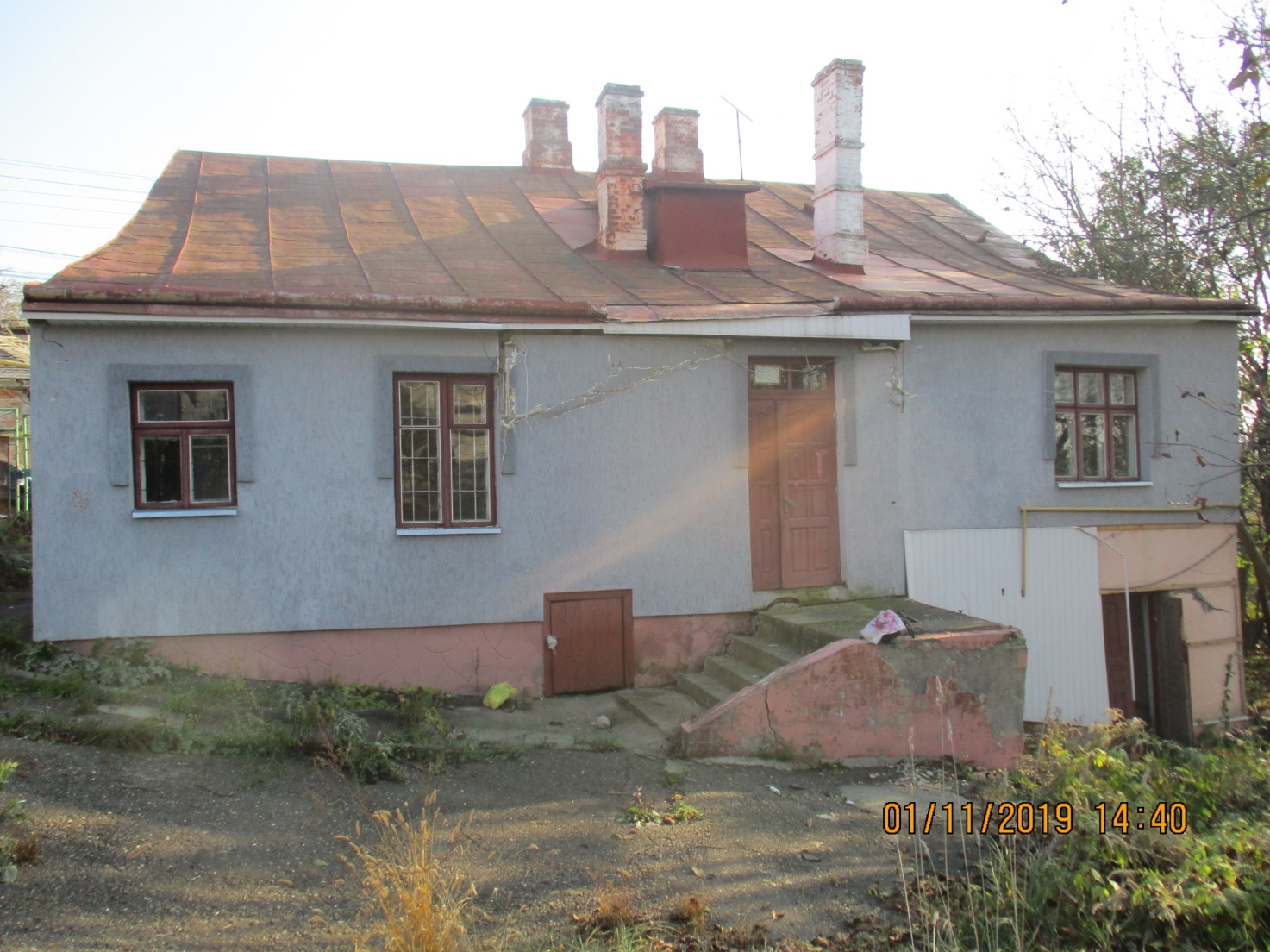 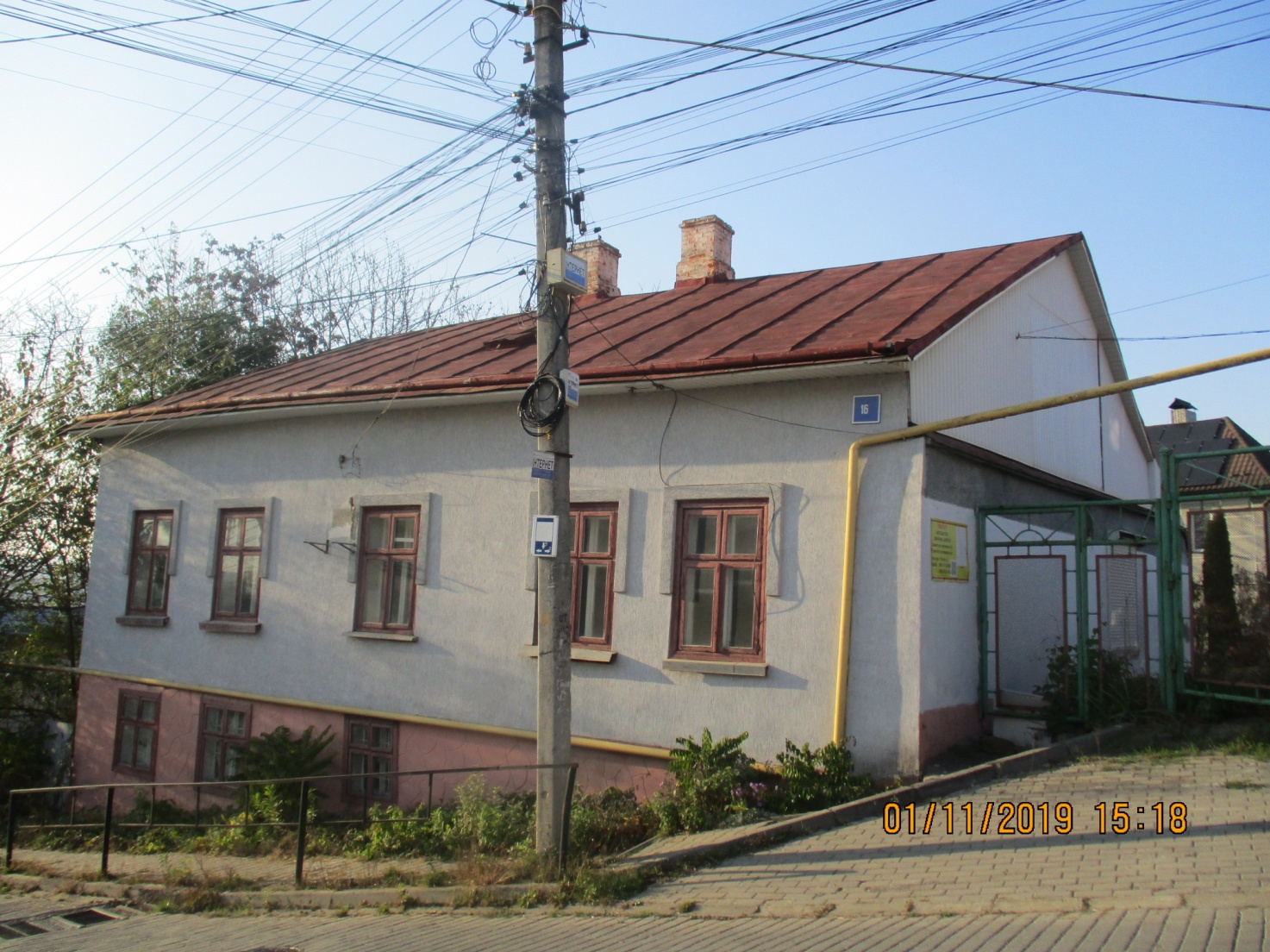 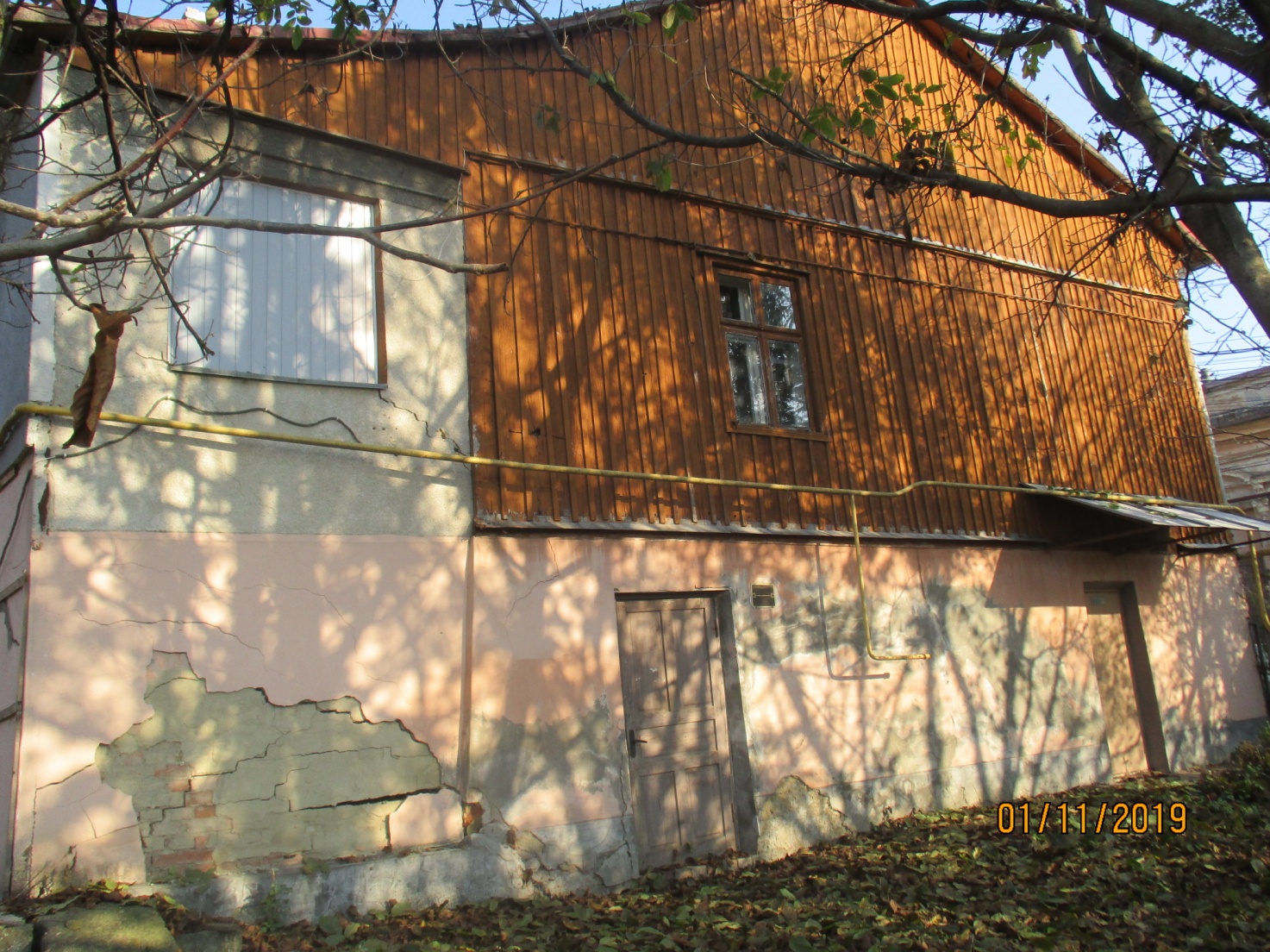 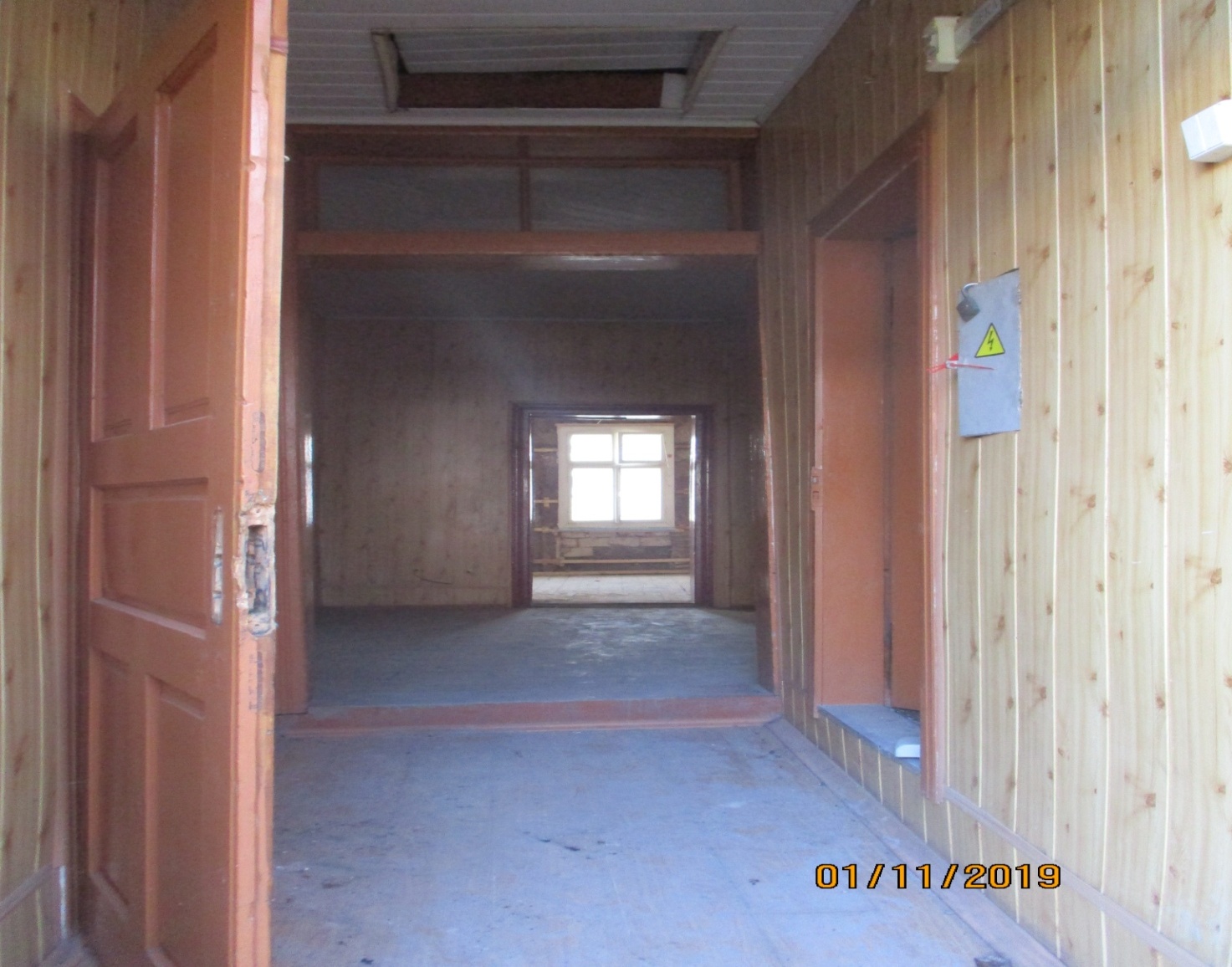 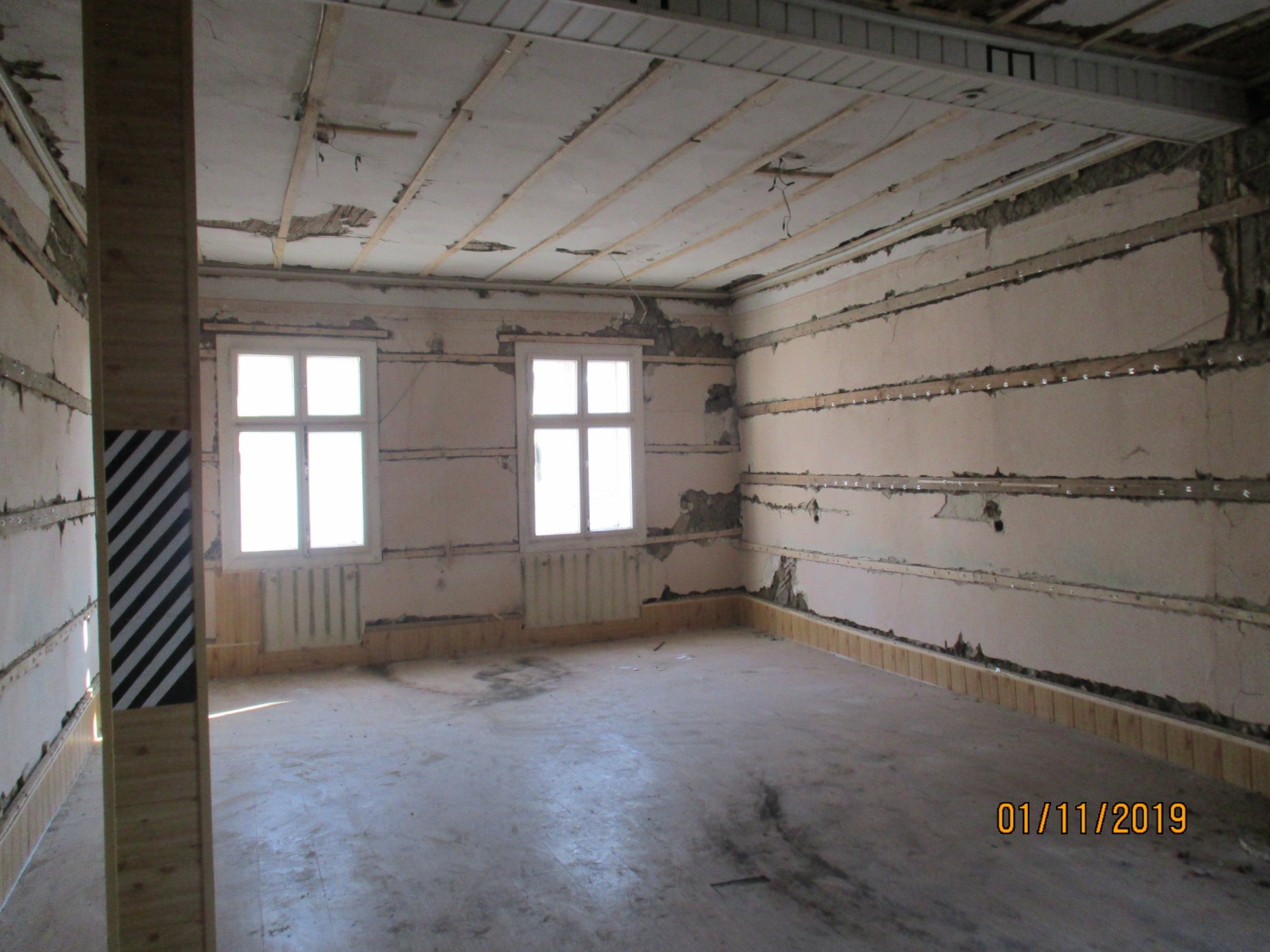 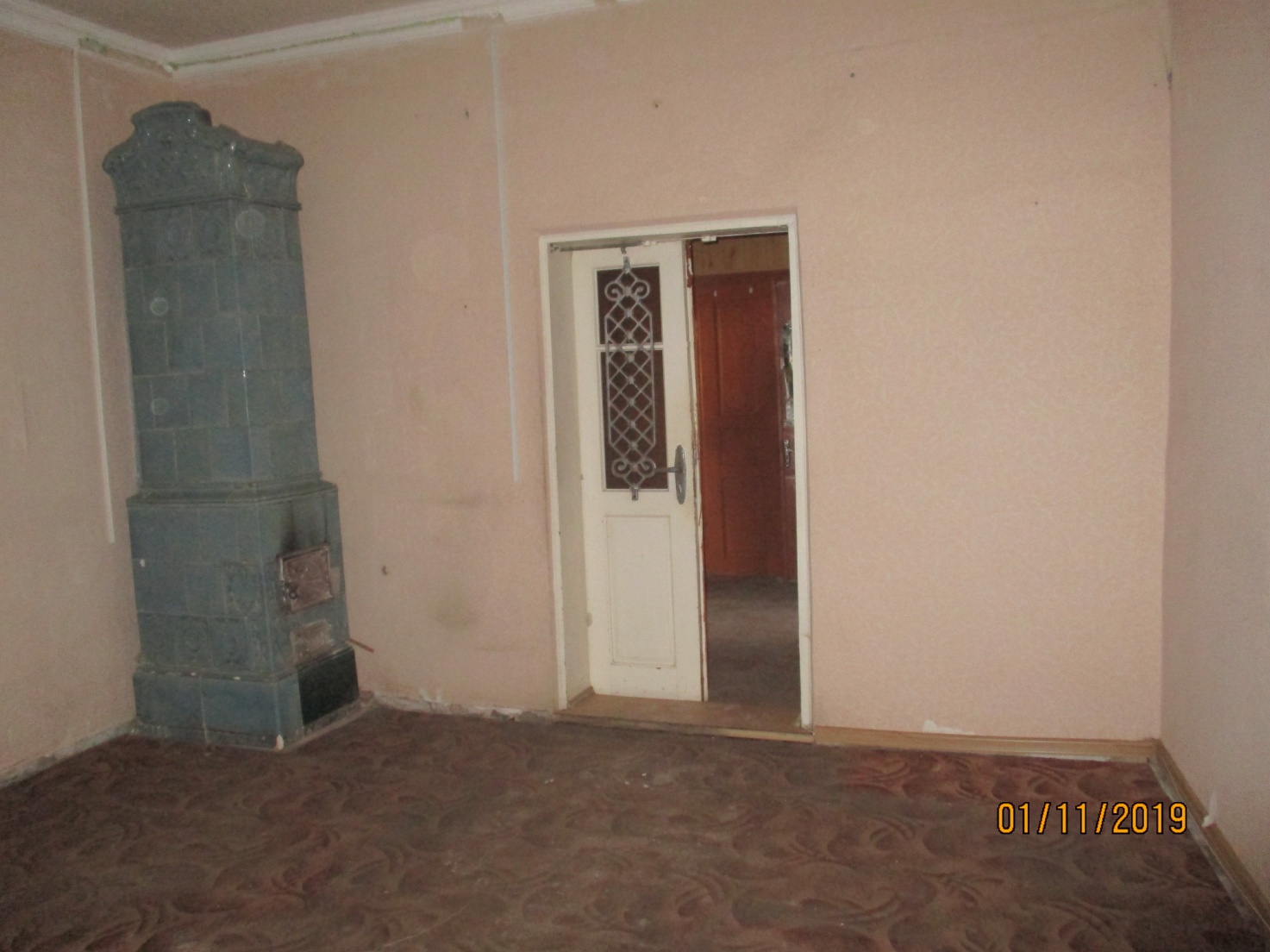 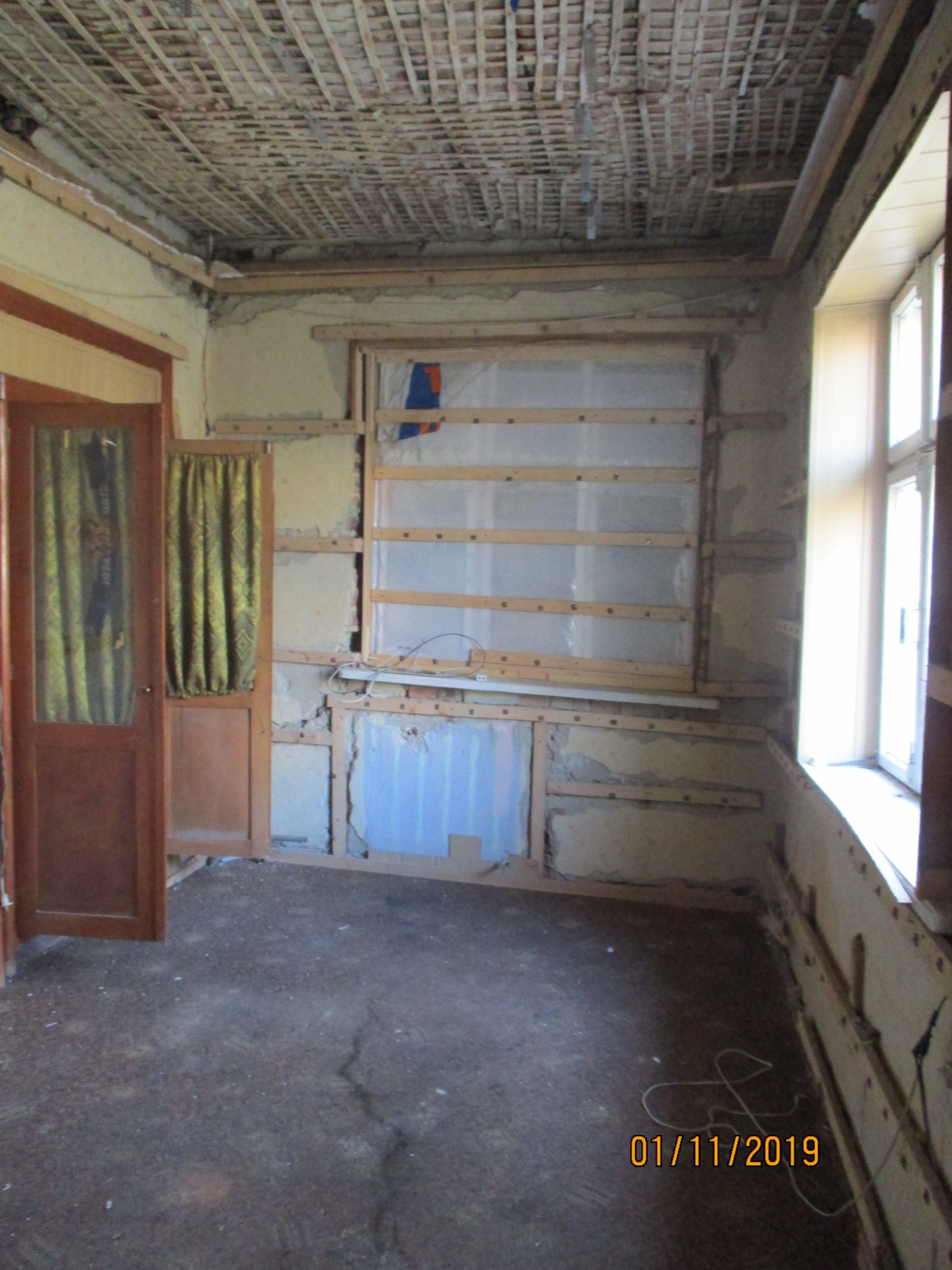 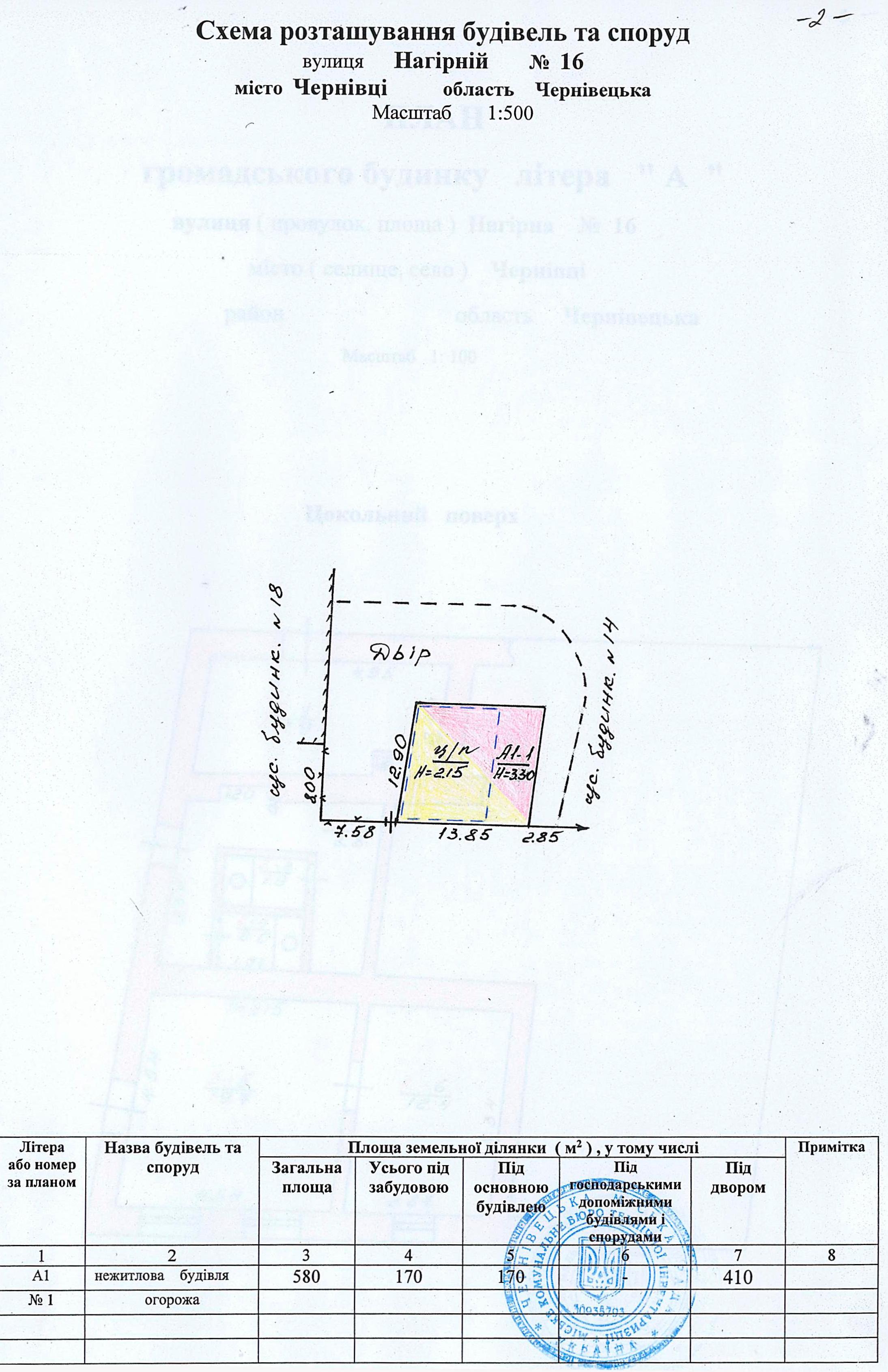 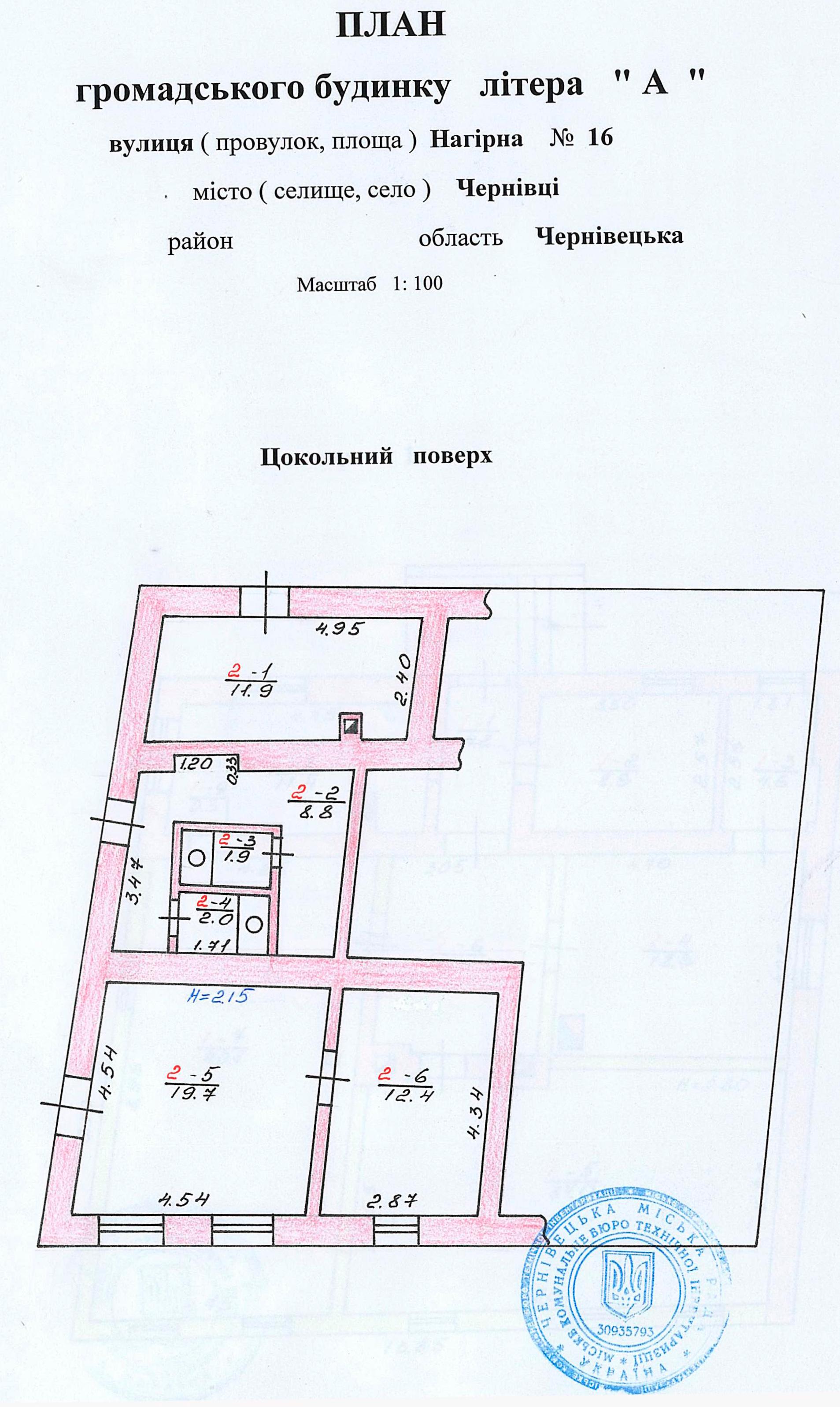 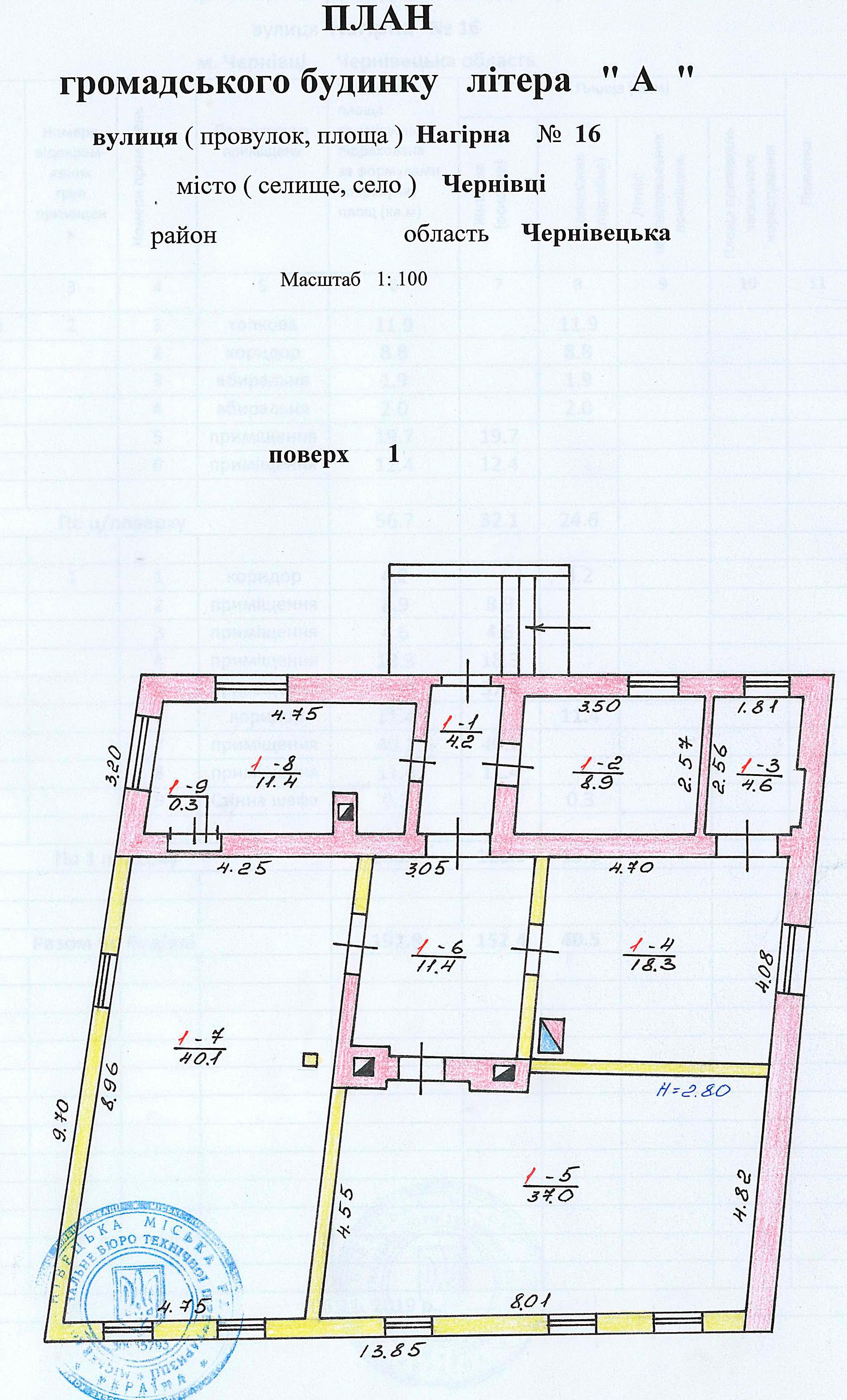 